Załącznik nr 7 do SWZOPIS PRZEDMIOTU ZAMÓWIENIAnabór dodatkowyZakup i dostawa laptopów dla potrzeb realizacji projektu grantowego pod nazwą: „Wsparcie dzieci 
z rodzin pegeerowskich w rozwoju cyfrowym – Granty PPGR” w ramach Programu Operacyjnego Polska Cyfrowa na lata 2014-2020, Osi Priorytetowej V Rozwój cyfrowy JST oraz wzmocnienie cyfrowej odporności na zagrożenia REACT-EU, działania 5.1 Rozwój cyfrowy JST oraz wzmocnienie cyfrowej odporności na zagrożenia.1. Laptop (notebook) o parametrach nie gorszych niż w poniższej tabeli:Zamówienie podstawowe : 33 szt. 
Zamówienie objęte prawem opcji maksymalnie: 4 szt. 2. Laptopy opisane w powyższym szczegółowym opisie przedmiotu zamówienia muszą spełniać ponadto następujące warunki: 1) posiadać deklarację CE; 2) muszą być fabrycznie nowe, nieużywane i wolne od obciążeń prawami osób trzecich, wolne od wad fizycznych i prawnych; 3) posiadać dołączone niezbędne instrukcje i materiały dotyczące użytkowania w języku polskim.4) Wszystkie dostarczone urządzenia powinny być gotowe do uruchomiania po podłączeniu (tj. posiadać zainstalowane i skonfigurowane systemy operacyjne wraz ze sterownikami).  5) Wykonawca przekaże wykaz sprzętu wraz z numerami seryjnymi urządzeń w formie elektronicznej (edytowalnej).6) W porozumieniu z Zamawiającym wykonawca oznaczy zakupione laptopy (notebooki) zgodnie z wytycznymi w zakresie informacji i promocji Projektu, zasady określono w „Podręczniku wnioskodawcy i beneficjenta programów polityki spójności 2014-2020 w zakresie informacji i promocji” opublikowanym na stronie internetowej www.funduszeeuropejskie.gov.pl. W szczególności oznaczy laptopy znakiem Unii Europejskiej, barwami Rzeczypospolitej Polskiej, znakiem Funduszy Europejskich, znakiem Centrum Projektów Polska Cyfrowa oraz Herbem Gminy Nowe Miasto nad Wartą w formie kolorowej naklejki. Wzór naklejki stanowi załącznik do niniejszego opisu przedmiotu zamówienia (poniżej). Nadruk w kolorze winien być wykonany na naklejce papierowej lub foliowej, odpornej na rozmazanie w skutek kontaktu z wilgotnymi rękoma użytkownika. Treść naklejki musi być czytelna, a jej nadruk będzie miał wysokość między 1,5 cm, a 2 cm wysokości. Naklejki należy umieścić w prawym dolnym rogu laptopa poniżej klawiatury oraz innych oznaczeń producenta. Dodatkowo wykonawca dostarczy Zamawiającemu 30 kompletów naklejek 
w celu ich ewentualnej wymiany w przypadku uszkodzenia podczas eksploatacji sprzętu przez użytkowników.3. Miejsce dostawy : Urząd Gminy Nowe Miasto nad Wartą, ul. Poznańska 14, 63-040 Nowe Miasto nad Wartą. Zamawiający zaleca wcześniejszy kontakt telefoniczny w celu dokładnego uzgodnienia. 4. Zamawiający zastrzega sobie prawo sprawdzania w toku oceny ofert wiarygodności przedstawionych przez Wykonawców dokumentów, wykazów, danych i informacji.5. Dostawca wraz z przedmiotem zamówienia przekaże instrukcje obsługi, kartę gwarancyjną 
oraz inne dokumenty, które załącza producent zamówionego sprzętu.6. Cena powinna zawierać wszelkie koszty związane z wykonaniem przedmiotu zamówienia, tj. przedmiot zamówienia, oznaczenie sprzętu wraz z dostawą. 7. Zamawiający wymaga fabrycznie nowego oprogramowania, nieużywanego oraz nieaktywowanego nigdy wcześniej na innym urządzeniu.8. Zamawiający zastrzega sobie prawo do przeprowadzenia weryfikacji oryginalności dostarczonych programów komputerowych u Producenta oprogramowania w przypadku wystąpienia wątpliwości co do jego legalności.Wzór naklejki : 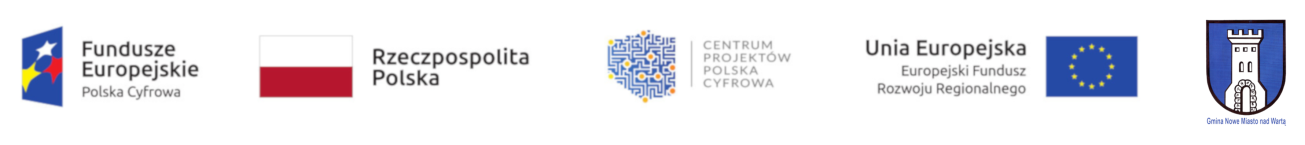 Wymagane minimalne parametry techniczneWymagane minimalne parametry techniczneTyp sprzętuLaptop (notebook)Ekran-  minimum 15”, maksimum 15,6”,- rozdzielczość 1920x1080Procesor wydajność minimum 13100 pkt wg PassMark CPU Benchmarks Pamięć RAM8 GB pamięci RAMDysk twardySSD, nie mniej niż 250 GB M. 2 NVMeKarta graficznawbudowana, zintegrowana z płytą główną lub dedykowana  (minimum ze wsparciem dla OpenGL 4.4, OpenCL 2.0, Microsoft DirectX 12)Karta sieciowa- zintegrowana karta WiFi 802.11 g/n/ac (minimum)- zintegrowany BluetoothKarta dźwiękowa- zintegrowana karta AudioInterfejsyHDMI;wejście/wyjście audio (combo jack);min. 3 porty USB, w tym jeden USB 3.0 (lub 3.x).System operacyjnySystem operacyjny preinstalowany na dysku laptopa i gotowy do pracy.Oprogramowanie nieużywane oraz nieaktywowane nigdy wcześniej na innym urządzeniu.  Nie dopuszcza się zaoferowania systemu operacyjnego typu refurbished.Wymagany  Trusted Platform Module (TPM) w wersji 2.0. Niedopuszczalne są wersje edukacyjne jak np. Windows 10 Pro Education ze względu na fakt, iż zakupiony sprzęt będzie przekazany osobom fizycznym, komputery nie trafią do placówek edukacyjnych.Klucz instalacyjny systemu operacyjnego powinien być fabrycznie zapisany w BIOS komputera i wykorzystywany do instalacji tego systemu oraz jego aktywowania. Dokładna specyfikacja sytemu operacyjnego odpowiadająca  Microsoft Windows 10 Home 64 bit, albo Pro x64 w polskiej wersji językowej lub równoważny  klasy PC spełniający co najmniej następujące wymagania poprzez wbudowane mechanizmy, bez użycia dodatkowych aplikacji:1.Dostępne dwa rodzaje graficznego interfejsu użytkownika:a)     Klasyczny - umożliwiający obsługę przy pomocy klawiatury i myszy,b)    Dotykowy - umożliwiający sterowanie dotykiem na urządzeniach typu tablet lub monitorach dotykowych;2.Funkcje związane z obsługą komputerów typu tablet, z wbudowanym modułem „uczenia się” pisma użytkownika – obsługa języka polskiego;	3.Interfejs użytkownika dostępny w wielu językach do wyboru – w tym polskim i angielskim;4.Możliwość tworzenia pulpitów wirtualnych, przenoszenia aplikacji pomiędzy pulpitami i przełączanie się pomiędzy pulpitami za pomocą skrótów klawiaturowych lub GUI;5.Wbudowane w system operacyjny minimum dwie przeglądarki Internetowe;	6.Zintegrowany z systemem moduł wyszukiwania informacji (plików różnego typu, tekstów, metadanych) dostępny z kilku poziomów: poziom menu, poziom otwartego okna systemu operacyjnego; system wyszukiwania oparty na konfigurowalnym przez użytkownika module indeksacji zasobów lokalnych;	7.Zlokalizowane w języku polskim, co najmniej następujące elementy: menu, pomoc, komunikaty systemowe, menedżer plików;	8.Graficzne środowisko instalacji i konfiguracji dostępne w języku polskim;	9.Wbudowany system pomocy w języku polskim;	10.Możliwość przystosowania stanowiska dla osób niepełnosprawnych (np. słabo widzących);11.Możliwość dokonywania aktualizacji i poprawek systemu poprzez mechanizm zarządzany przez administratora systemu Zamawiającego;	12.Możliwość dostarczania poprawek do systemu operacyjnego w modelu peer-to-peer;13.Możliwość sterowania czasem dostarczania nowych wersji systemu operacyjnego, możliwość centralnego opóźniania dostarczania nowej wersji o minimum 4 miesiące;14.Zabezpieczony hasłem hierarchiczny dostęp do systemu, konta i profile użytkowników zarządzane zdalnie; praca systemu w trybie ochrony kont użytkowników;	15.Możliwość dołączenia systemu do usługi katalogowej on-premise lub w chmurze;	16.Umożliwienie zablokowania urządzenia w ramach danego konta tylko do uruchamiania wybranej aplikacji - tryb "kiosk";17.Możliwość automatycznej synchronizacji plików i folderów roboczych znajdujących się na firmowym serwerze plików w centrum danych z prywatnym urządzeniem, bez konieczności łączenia się z siecią VPN z poziomu folderu użytkownika zlokalizowanego w centrum danych firmy;18.Zdalna pomoc i współdzielenie aplikacji – możliwość zdalnego przejęcia sesji zalogowanego użytkownika celem rozwiązania problemu z komputerem;	19.Transakcyjny system plików pozwalający na stosowanie przydziałów (ang. quota) na dysku dla użytkowników oraz zapewniający większą niezawodność i pozwalający tworzyć kopie zapasowe;	20.Oprogramowanie dla tworzenia kopii zapasowych (Backup); automatyczne wykonywanie kopii plików z możliwością automatycznego przywrócenia wersji wcześniejszej;	21.Możliwość przywracania obrazu plików systemowych do uprzednio zapisanej postaci;22.Możliwość przywracania systemu operacyjnego do stanu początkowego z pozostawieniem plików użytkownika;	23.Możliwość blokowania lub dopuszczania dowolnych urządzeń peryferyjnych za pomocą polityk grupowych (np. przy użyciu numerów identyfikacyjnych sprzętu);	24.Wbudowany mechanizm wirtualizacji typu „hypervisor”;25.Wbudowana możliwość zdalnego dostępu do systemu i pracy zdalnej z wykorzystaniem pełnego interfejsu graficznego;	26.Dostępność bezpłatnych biuletynów bezpieczeństwa związanych z działaniem systemu operacyjnego;	27.Wbudowana zapora internetowa (firewall) dla ochrony połączeń internetowych, zintegrowana z systemem konsola do zarządzania ustawieniami zapory i regułami IP v4 i v6;28.Identyfikacja sieci komputerowych, do których jest podłączony system operacyjny, zapamiętywanie ustawień i przypisywanie do min. 3 kategorii bezpieczeństwa (z predefiniowanymi odpowiednio do kategorii ustawieniami zapory sieciowej, udostępniania plików itp.);	29.Możliwość zdefiniowania zarządzanych aplikacji w taki sposób aby automatycznie szyfrowały pliki na poziomie systemu plików. Blokowanie bezpośredniego kopiowania treści między aplikacjami zarządzanymi a niezarządzanymi;30.Wbudowany system uwierzytelnienia dwuskładnikowego oparty o certyfikat lub klucz prywatny oraz PIN lub uwierzytelnienie biometryczne;	31.Wbudowane mechanizmy ochrony antywirusowej i przeciw złośliwemu oprogramowaniu z zapewnionymi bezpłatnymi aktualizacjami;	32.Wbudowany system szyfrowania dysku twardego ze wsparciem modułu TPM;	33.Możliwość tworzenia i przechowywania kopii zapasowych kluczy odzyskiwania do szyfrowania dysku w usługach katalogowych;	34.Możliwość tworzenia wirtualnych kart inteligentnych;35.Wsparcie dla firmware UEFI i funkcji bezpiecznego rozruchu (Secure Boot);	36.Wbudowany w system, wykorzystywany automatycznie przez wbudowane przeglądarki filtr reputacyjny URL;37.Wsparcie dla IPSEC oparte na politykach – wdrażanie IPSEC oparte na zestawach reguł definiujących ustawienia zarządzanych w sposób centralny;	38.Mechanizmy logowania w oparciu o:	a)       Login i hasło,b)      Karty inteligentne i certyfikaty (smartcard),c)       Wirtualne karty inteligentne i certyfikaty (logowanie w oparciu o certyfikat chroniony poprzez moduł TPM),d)      Certyfikat/Klucz i PIN,e)      Certyfikat/Klucz i uwierzytelnienie biometryczne;39.Wsparcie dla uwierzytelniania na bazie Kerberos v. 5;40.Wbudowany agent do zbierania danych na temat zagrożeń na stacji roboczej;	41.Wsparcie .NET Framework 2.x, 3.x i 4.x – możliwość uruchomienia aplikacji działających we wskazanych środowiskach;	42.Wsparcie dla VBScript – możliwość uruchamiania interpretera poleceń;	43.Wsparcie dla PowerShell 5.x – możliwość uruchamiania interpretera poleceń;	44. Licencja systemu operacyjnego zaimplementowana w BIOS komputera, umożliwiająca instalację systemu bez podawania klucza oraz bez aktywacji systemu za pośrednictwem Internetu.Napęd optycznyNie wymagaPozostałe- urządzenie wskazujące–touchpad (wbudowany 
w laptop);- wbudowane głośniki;- wbudowany mikrofon;- wbudowana kamera w ramkę ekranu;- laptop musi być fabrycznie nowy i pochodzić 
z oficjalnego kanału dystrybucyjnego w UE;- klawiatura QWERTY,  polskie znaki zgodne z układem MS Windows "polski programistyczny",-  deklaracja zgodności CE (załączyć do oferty);ZasilanieZasilacz zewnętrzny, pracujący w sieci elektrycznej 230V 50/60Hz.Czas pracy na baterii min. 2,5 h według karty katalogowej producenta.ObudowaDopuszczalne kolory: czarny, srebrny, grafitowy, szary lub ich połączenie.Gwarancja i rękojmiaMin. 24 miesiące licząc od daty podpisania protokołu zdawczo-odbiorczego.Odpowiedzialność z tytułu gwarancji i rękojmi obejmuje wszelkie wady przedmiotu nie wynikające z winny Zamawiającego. W okresie gwarancji wykonawca jest zobowiązany dokonać nieodpłatnej naprawy lub wymiany przedmiotu zamówienia na swój koszt.Gwarancja i rękojmia  na baterię – minimum 12 m-cy.Serwis urządzeń musi być realizowany 
przez producenta lub autoryzowanego partnera serwisowego producenta – wymagane oświadczenie Wykonawcy potwierdzające, że serwis będzie realizowany przez Producenta lub autoryzowanego Partnera Serwisowego Producenta (oświadczenie Wykonawcy należy dołączyć do oferty).